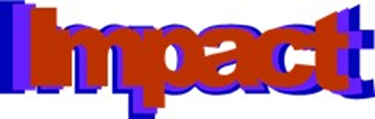 IMPACT-projectSetting up a mini-projectFind 2/3 partnersMake sure you teach the same agegroupsLink the project to the themes of the TTWSet-up the projectName of the project: Christmas cards and traditional foodAgegroup: 4,5,6Theme of the project: Multilinguism /professionalismPartners (name & e-mail):1. Paula Marvao – paula.c.marvao@gmail.com2. Yaiza Alamo – yalamo@xtec.cat3. Marjolein Poortman – m.poortman@wiekslaggoor.nl	4. Laura Gering – l.gering@wiekslaggoor.nlGoals:Didactical approach & organisationDescribe the sources/materials, things you need:How do you communicate and exchange?Timeline: